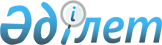 О порядке реализации Соглашения о льготных поставках Пограничным войскам государств-участников Содружества Независимых Государств специальной техники Пограничных войск и других материальных средствПостановление Правительства Республики Казахстан от 18 сентября 1996 г. N 1139



          В целях реализации Соглашения о льготных поставках Пограничным
войскам государств-участников Содружества Независимых Государств
специальной техники Пограничных войск и других материальных средств
от 9 сентября 1994 года (далее-Соглашение) Правительство Республики
Казахстан постановляет:




          1. Министерствам, государственным комитетам и иным центральным
исполнительным органам Республики Казахстан, в сферу которых входит
управление предприятиями по изготовлению и ремонту специальной
техники, других материальных средств и их поставке Пограничным
войскам государств-участников Содружества Независимых Государств,
обеспечить исполнение обязательств, принятых в соответствии с
подписанным Соглашением.




          2. Поставки Пограничным войскам государств-участников
Содружества Независимых Государств, заключивших Соглашение о
сотрудничестве в охране внешних границ, специальной техники
Пограничных войск и других материальных средств (за исключением
вооружения и военной техники), не производящихся на их территории,
осуществлять в соответствии с Перечнем, утвержденным Советом
Командующих Пограничными войсками (а для государств-участников
Содружества Независимых Государств, не заключивших такое
соглашение, - по Перечню, утверждаемому руководителями пограничных
ведомств на двусторонней основе), согласно приложению 1 по
межправительственным соглашениям и прямым договорам между
Пограничными войсками государства-потребителя и предприятиями
Республики Казахстан без получения каких-либо лицензий и разрешений.




          Номенклатура и количество поставляемой специальной техники
Пограничных войск и других материальных средств (кроме вооружения и
военной техники) определяются Государственным комитетом Республики
Казахстан по охране государственной границы по согласованию с
Министерством экономики Республики Казахстан.




          3. Номенклатура, количество и порядок поставок вооружения и
военной техники и их ремонта, включенных в Перечень специальной
техники Пограничных войск и других материальных средств,
поставляемых в соответствии с Соглашением, согласно приложению 2
определяются Правительством Республики Казахстан по представлению
Государственного комитета Республики Казахстан по охране
государственной границы.




          4. Государственному комитету Республики Казахстан по охране
государственной границы принять меры по недопущению
несанкционированного перемещения (реэкспорта) специальной техники
Пограничных войск и других материальных средств, поставляемых в
соответствии с настоящим постановлением Пограничным войскам
государств-участников Содружества Независимых Государств, и
осуществлять контроль за выполнением принятых обязательств.




          5. Стоимость специальной техники Пограничных войск и других
материальных средств для Пограничных войск государств-участников
Содружества Независимых Государств определять по ценам,
установленным предприятиями для соответствующих потребителей этой
техники и других материальных средств Республики Казахстан.




          6. Перемещение специальной техники Пограничных войск и других
материальных средств через границы государств-участников Содружества
Независимых Государств (за исключением вооружения и военной
техники), произведенных на территории государств-участников
Содружества Независимых Государств и приобретенных для нужд охраны
государственной границы этих государств, а также направляемых на
ремонт либо возвращаемых из ремонта, производить беспрепятственно
без взимания таможенных пошлин и иных сборов.




          7. Государственному комитету Республики Казахстан по охране
государственной границы довести содержание настоящего постановления
до Правительств государств-участников Содружества Независимых
Государств.





     Премьер-Министр
  Республики Казахстан

                                           Приложение 1



                                   к постановлению Правительства
                                       Республики Казахстан
                                   от 18 сентября 1996 г. N 1139











                                                            Перечень




           специальной техники Пограничных войск и других
          материальных средств, предусмотренных к льготным
        поставкам Пограничным войскам государств-участников
                 Содружества Независимых Государств

                      I. Автомобильная техника

     1. Автомобили легковые                     8703
     2. Автомобили грузовые                     8704
     3. Автомобили-самосвалы                    8704
     4. Автобусы пассажирские                   8702
     5. Автомобили специальные                  8705
        в том числе:
          автомобили для несения службы
          пожарные
          поливомоечные
          ассенизационные
          автоцистерны
          авторефрижераторы
          автофургоны для хлеба
          автокраны
          автопогрузчики
     6. Тракторы                                8701
     7. Прицепы                                 8716
        в том числе:
          одноосные
          двухосные
     8. Полуприцепы                             8716

                II. Средства инженерного вооружения

     1. Шанцевый инструмент
     2. Маскировочные средства
     3. Электротехнические средства
     4. Средства полевого водоснабжения

                    III. Средства охраны границы

     1. Сигнализационные системы (комплексы)    8531
     2. Средства прожекторного вооружения       9405
     3. Средства пожарно-охранной сигнализации  8531

                    IV. Специальная техника КПП

     1. Техника проверки документов
     2. Техника специального контроля

                V. Специальные технические средства,
                 применяемые в оперативных органах

     1. Транспортные средства передвижения
     2. Персональные и стационарные ЭВМ         8471

                    VI. Техника (средства) связи

     1. Вспомогательная аппаратура и оборудование
     2. Вычислительная техника                  8471


                                           Приложение 2



                                   к постановлению Правительства
                                       Республики Казахстан
                                   от 18 сентября 1996 г. N 1139











                                                            Перечень




           специальной техники Пограничных войск и других
          материальных средств, предусмотренных к льготным
        поставкам Пограничным войскам государств-участников
           Содружества Независимых Государств по решениям
                 Правительства Республики Казахстан

                       I. Авиационная техника

     1. Самолеты                                8802
     2. Вертолеты                               8802
     3. Наземное оборудование                   8802

                     II. Бронетанковая техника

     1. Бронетранспортеры                       8710
     2. Боевые машины пехоты                    8710

                III. Средства инженерного вооружения

     1. Переправочные средства
     2. Инженерные боеприпасы

                    IV. Средства охраны границы

     Средства радиолокационного вооружения      8526

          V. Вооружение химических войск и средства защиты

     1. Средства защиты органов дыхания
     2. Средства защиты кожи
     3. Средства специальной обработки
     4. Средства коллективной защиты
     5. Средства радиационной и химической
        разведки
     6. Дегазирующие, дезактивирующие и
        дезинфицирующие вещества и растворы
     7. Дымовые, имитационные, зажигательные,
        учебные и ремонтные средства

                        VI. Морская техника

     1. Корабли                                 8906
     2. Катера                                  8906
     3. Специальная морская техника и
        оборудование                            8906

               VII. Специальные технические средства,
                 применяемые в оперативных органах

     1. Приемо-передающие средства связи общего пользования
     2. Средства вооружения для выполнения специальных
        конкретных мероприятий

                   VIII. Техника (средства) связи

     1. Радиоаппаратура                         8526
        в том числе:
          радиопередатчики
          радиостанции стационарные
          радиостанции КВ
          радиостанции УКВ
          радиорелейные станции
          радиостанции автомобильные
          командно-штабные машины
          радиоприемные устройства
     2. Телефонная аппаратура                   8517
        в том числе:
          телефонные станции
          коммутаторы пограничной заставы
          автомобильные аппаратные телефонной связи
          аппаратура телефонная ВЧ
          телефонные аппараты полевые
          телефонные аппараты специальные
          аппаратура оповещения
          аппаратура диспетчерской связи
          аппаратура административной связи
     3. Телеграфная аппаратура                  851782
        в том числе:
          аппаратура тонального телеграфирования
          телеграфные аппараты
          фототелеграфные и факсимильные аппараты
          коммутаторы линейно-телеграфные
     4. Специальная аппаратура                  8517
        в том числе:
          аппаратура телефонной ЗАС
          аппаратура телеграфной ЗАС
          автомобильные аппаратные
     5. Морская техника связи                   8526
        в том числе:
          радиопередатчики
          радиоприемники
          вспомогательная аппаратура
     6. Авиационные радиотехнические средства,  8525
        в том числе аэродромные
      
      


					© 2012. РГП на ПХВ «Институт законодательства и правовой информации Республики Казахстан» Министерства юстиции Республики Казахстан
				